Филиал Муниципального автономного общеобразовательного учреждения Тоболовская средняя общеобразовательная школа -Карасульский детский садСценарийфольклорного праздника «Матрёшкины посиделки»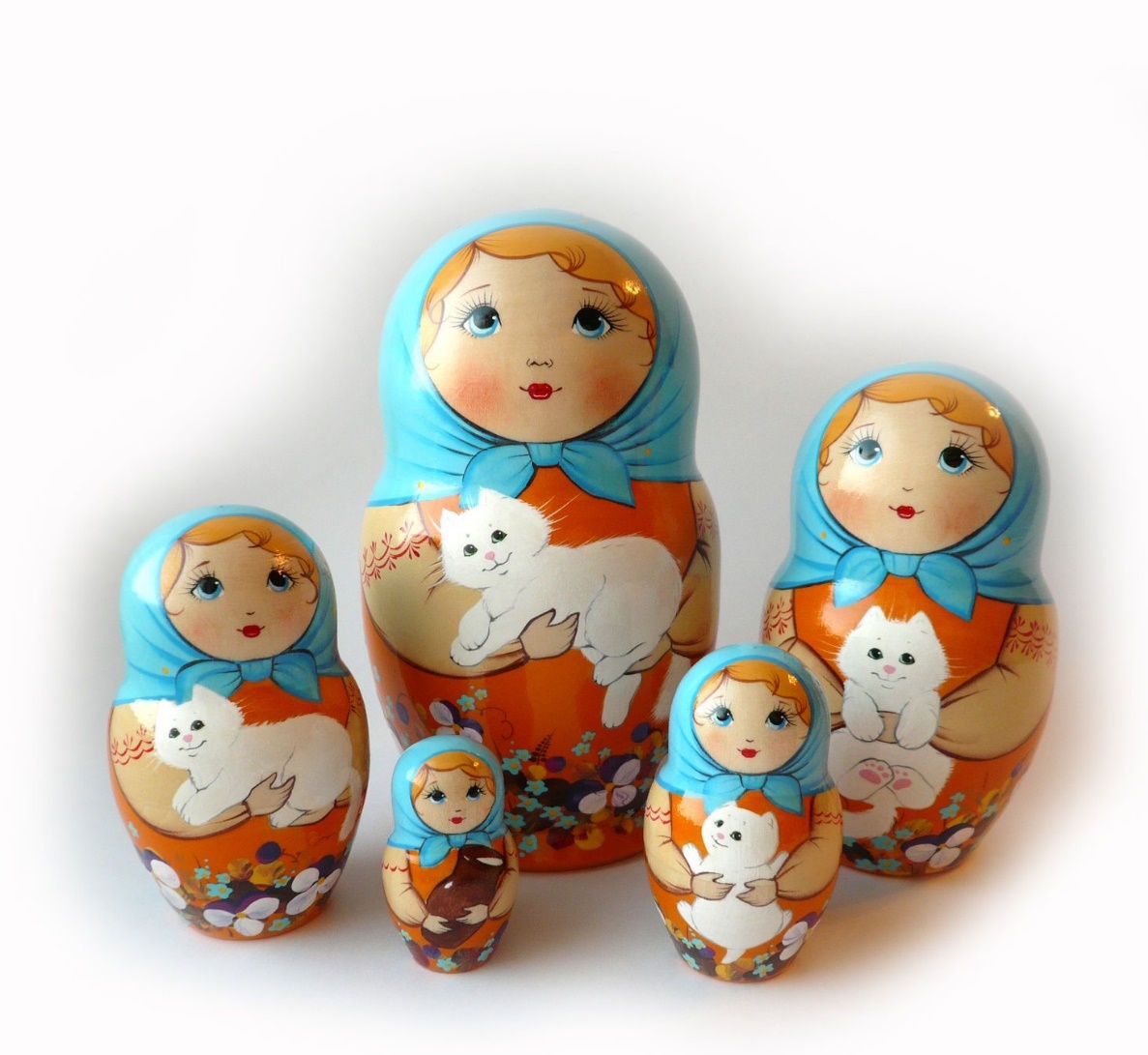 Воспитатель: Кривопалова М.С.п. Октябрьский, 2022 г.Цель: Знакомство с народным творчеством на примере народной игрушки – русской матрешки. Формирование у детей представлений о народной игрушке -матрешке, путем восприятия ее через народный фольклор, ознакомление с историей возникновения, появления ее на Руси. Создание праздничного настроения у детей.Задачи:Воспитывать у детей интерес и уважение к прошлому, русской народной культуре.Продолжать знакомить детей с обычаями и традициями русского народа.Приобщать детей к русским народным играм.Ход мероприятия:Дети в русских народных костюмах входят в зал под музыку.Ведущий: Ребята, к нам придёт, сегодня гостья. Хотите узнать кто это? Тогда отгадайте загадку:Девчонки деревянные,Веселые, румяные.Открывается игрушка,А внутри сидит подружка.Кто это?  (Матрешка)Ведущий: Молодцы! Сейчас я расскажу вам немного о том, как появилась русская матрёшка. Однажды, очень давно из Японии привезли большеголовую деревянную игрушку - раскроешь её, а там ещё такая же игрушка, раскроешь вторую, а там третья. Очень понравилась такая игрушка русским мастерам.100 лет назад известный мастер,Игрушку чудную создал,Игрушка - кукла расписная,Красавица игрушка похожа на Катюшку,А может на Танюшку? - ей имя подбирал,Красивая игрушка, как русская девчушка,И мастер ту игрушкуМатреною назвал.С тех пор живет матрешка,Как русский сувенир,Шагает по планете,И ею любуется весь мир.Ведущий:Дуйте в дудки, бейте в ложкиВ гости к нам пришла матрешкаЛожки деревянныеМатрёшечка румяная!Входит   матрёшка, пляшет – дети хлопают.Матрёшка:Я, нарядная матрешка, все скучала у окошка.
Но куда это годится? Я хочу повеселиться
К вам пришла на праздник я. Знаю вы мои друзья.
Можно с вами мне остаться, веселиться и смеяться?Матрёшка:К вам пришла я не одна,Вам подружек я вела,Но веселые матрешкиПотерялись на дорожке.Плачут, слезы градом льютДруг друга никак не найдут.Что же делать?Ведущий: Ребята, поможем матрешкам найти своих подружек?1.Игра «Разбери матрешку» (Под музыку дети раскладывают матрёшку).2.Игра «Собери матрешку» (Под музыку дети складывают матрешек).Ведущий: Ах, матрешечка- матрешка –Хороша, не рассказать!Очень любят с тобой деткиВ нашем садике играть.Щечки яркие, платочек,По подолу цветики.Весело кружатся в танцеЯркие букетики!
Матрёшка: Эй, подружки, эй, матрешки,выходите на дорожку!Не зевайте, не сидите,и для нас дружней пляшите!3. Дети в костюмах матрешек исполняют песню «Мы матрёшечки, мы хорошие!»(Выход девочек -матрёшек и мальчиков- ложкарей)Ведущий: Ребята, наша Матрешка – игрушка не простая! В каждой матрешке есть сюрприз. Давайте посмотрим? Начнем с самой маленькой. Открываем её…. Что же тут? (Достает листочек с заданием). Наша первая матрешка хочет, чтобы мы с ней поиграли.Матрешка. Эй, народ, не расходись, дружно за руки держись,                 Будем мы сейчас играть, будем весело плясать.4. Игра «Золотые ворота» Ведущий: Ребята, открываем следующую матрешку? (Достает листочек с заданием). Второй матрешке нужна ваша помощь, её подружки- матрешки надели сарафаны, но они совсем не цветные, помогите им, разукрасьте эти сарафанчики.5. Дети рисуют на шаблонахМатрешка: Вот какие молодцы, как постарались ребятишки, все матрешки расписные, какие красивые и мы поместим их на нашу выставку.Ведущий: А мы посиделки продолжаем – третью матрешку открываем. (Достает листочек с заданием). Не скучаем, не зеваем, снова вместе поиграем!6. Игра «Ручеёк»Ведущий: Мы с матрёшкою играли, мы и пели и плясали, а сейчас нашей гостье пора прощаться с нами.Матрёшка: Среди игрушек ваших,                И кукол современных                Матрешки все ж в почете                Скажу вам без сомненья.Спасибо ребята, до новых встреч!Ведущий:   Посиделки завершаем!                      Всем гостям мы пожелаем,                      Чтоб всегда здоровы были,                      Чтоб смеялись и шутили!